NURSERY		5:  Janet Guidry                      12:  Melba Seal	          19:  Tammy Vaughn	          26:  Brooke HunterTODDLERS CHURCH         		5:  Maegan & Brannon Veazey	          12:  Janet Guidry	          19:  Caitlyn & Daniel Schommer	          26:  Kendra Warren & Lydia SmithCHILDRENS CHURCH		5:  Betty Peterson                      12:  Donald Balch	          19:  Victor & Terri Cochran	          26:  Ricky & Crystal RamosDEACONS OF THE WEEK         June 29 - July 5:   Gary Mitchell & Chuck Simmons          July 6 - 12:   	    Rick Ramos & Ken Hall         July 13 - 19:  	    Billy F. Seal & Jacob McKinley         July 20 - 26:  	    William Seal & Todd Spiers  SANCTUARY FLOWERS                  5:  Boyette, Mike & Stephanie Pritchard                12:  George & Jimmie Jarrell	    19:  Jeanette Stuart	    26:  Chuck & Becky SimmonsOPERATION CHRISTMAS CHILD ITEMSSunglasses, Yo-Yos, Underwear/Socks, Kids ClothingAVG.  ATTENDANCE FOR JUNESunday School:  152Wed. Night (Youth):    37    Wed. Night (Children):  37Attended Children's Summer Camp:  28 Children/11 AdultsSuper Seniors Ministry Fellowship on 6/18/15:  5Men's Ministry Breakfast on 5/31/15:  17sYMPATHYOur Church Staff and Church Family extend deepest sympathy to:Mary Jarrell & Family in the loss of her BrotherNOTES FROM HEAVENS HELPERSThere will be NO Heaven's Helpers Meeting in July.The Picayune School District, Parent Resource Center, is asking area churches for help with a "Back Pack Drive" for the upcoming school year.  Many students are in need of assistance with school supplies and back packs.  Heaven's Helpers will be accepting donations of back packs through the month of July and school supplies from now through August, to assist with their project.  You may leave your donations in the Heaven's Helpers Box in the Fellowship Hall.SUPER SENIORS FELLOWSHIP FOR JULYWORLD WAR II MUSEUM IN NEW ORLEANSTHURSDAY, JULY 16Tickets:  Adult $23.00/Sr. Adult 65+ $20.00Will go out to eat afterwards.....More detail to come.Please put name on Sign-Up Sheet in Foyer if you are planning to go.JULYSunday:Fellowship (Coffee & Donuts) - 9:00 a.m.Sunday School - 9:30 a.m.Morning Worship Service - 10:30 a.m.Discipleship Training - 5:00 p.m.Evening Worship Service - 6:00 p.m.Wednesday:Prayer Meeting/Bible Study (All Ages) - 6:30 p.m.     2	Happy Birthday, Bro. Cody Warren!!     2	TNT:  Church wide Independence Day Celebration - 6:00 pm     4	***Independence Day!***     5	Deacon's Meeting - following Evening Worship Service     7	Happy Birthday, Bro. Donald Balch!!     8	Super Seniors Committee Meeting - 10:00 am     9	Youth Bible Study - 5:00 pm    13	Visitation Program begins - 5:30 pm    14	Children's TNT    15	Constitution & Bylaws Committee Meeting - 5:15 pm    15	Monthly Business Meeting - following Prayer Meeting    16	Super Seniors Trip to WWII Museum     16	Youth Bible Study - 5:00 pm20-24	Kid's Sports Camp (8:30 - 12:00 daily)    23	Youth Bible Study - 5:00 pm    24	Youth Night in Jackson, MS - Leave church at 3:00 pm    26	Men's Ministry Breakfast - 8:00 am    27	Visitation - 5:30 pm    28	Children's TNT    29	Youth - "Outcry Tour" in New Orleans    30	Youth Bible Study - 5:00 pmgod bless americaThe Chime NewsletterJuly, 2015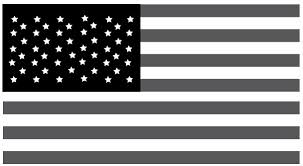 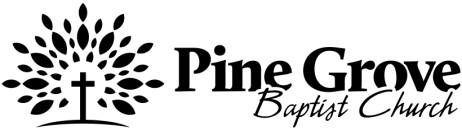 34  Pine Grove RoadPicayune, MS 39466Church Office: (601) 798-3645Office Hours:  Tues., Wed., Thurs. (8:00am - 3:00pm)E-Mail:  pgbcpicayune@gmail.comWeb Site:  www.pgbcpicayune.comPine Grove Baptist Church Ministry Team:Rev. Cody Warren, PastorMark Cooper, Minister to Youth/Associate PastorDonald Balch, Minister to ChildrenBenjy Rigney, Minister of Music